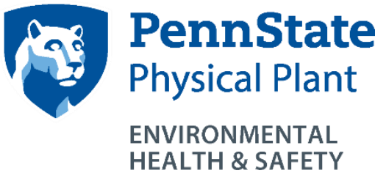 		Fall Protection Programhttp://ehs.psu.edu/fall-protection/overview EHS Contact: Tony Cygan, ajc28@psu.edu814-865-6391Who does this program apply to?								University employees who have the potential to be exposed to a fall hazard. Fall hazards can include working at elevations four feet or higher, such as unprotected roofs or platforms and aerial/boom/scissor lifts.University employees who utilize fall protection equipment such as harnesses and lanyards.The specific training requirements and safe work practices regarding ladders, scaffolds, and aerial lifts is not covered in detail within this program.  Contact EHS for information pertaining to these types of equipment.What are the key requirements of this program?Supervisors must: Be thoroughly informed of the contents of this program and how it relates to their areas of responsibility and authority.Identify specific fall hazards encountered by their employees.Initiate control measures for fall hazards discovered within their assigned areas.Ensure that their employees receive fall protection training when required.Ensure employee compliance with all provisions of the Fall Protection Program.Employees must:Comply with all provisions of the Fall Protection Program, including attending required training sessions and conducting pre-use equipment inspections.Promptly report any concerns related to fall protection to their immediate supervisor.Training Requirements: Fall protection training must be provided to all personnel who use fall protection devices at PSU.  Such training shall be provided before working at elevated locations.  Trainers must be approved by EHS.Re-training is required whenever:There is a change in workplace that renders previous training obsolete.   Changes in the type of fall protection systems or equipment used render training obsolete.Inadequacies in an affected employee’s knowledge or use of fall protection systems or equipment indicate that the employee has not retained the requisite understanding or skills.Inspection Requirements:Pre-use inspections of fall protection equipment must be conducted by each employee who uses the equipment.Annual inspection of all fall protection equipment must be made by a person who has been trained to conduct such inspections.Recordkeeping Requirements: Work units must maintain records of all fall protection training and annual equipment inspections. For additional information:	Penn State Fall Protection Program http://www.ehs.psu.edu/workplace-safety/fall-protection/requirementsguidelines OSHA Regulations 	http://www.osha.gov/29 CFR 1910 Subpart D – Walking-Working Surfaces29 CFR 1910 Subpart F – Powered Platforms, Manlifts, and Vehicle-Mounted Work Platforms29 CFR 1926 Subpart M – Fall Protection